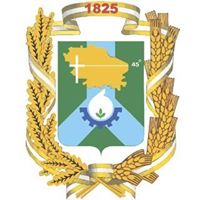 Суворова Лидия ВитальевнаМБДОУ №41 г. Невинномысска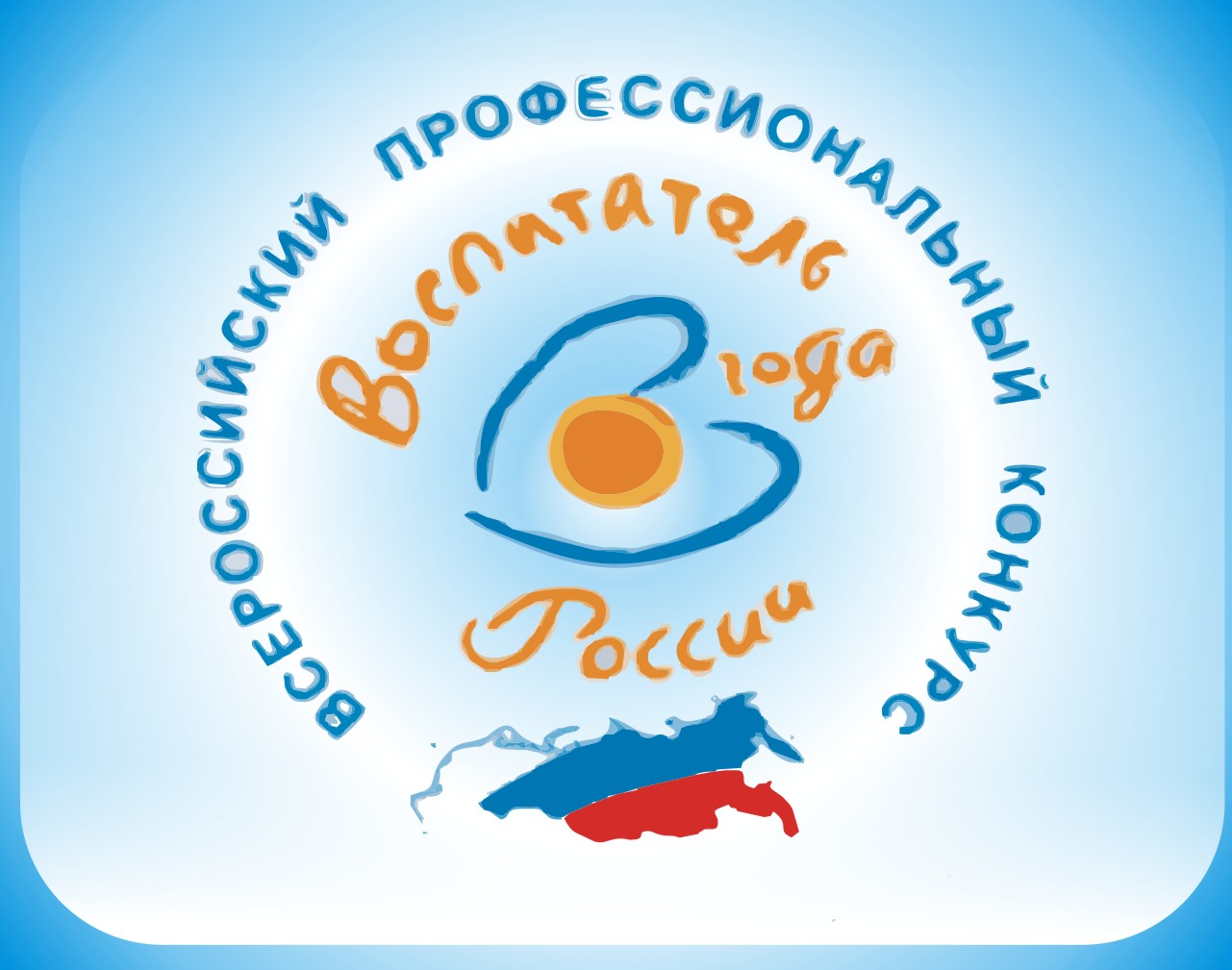 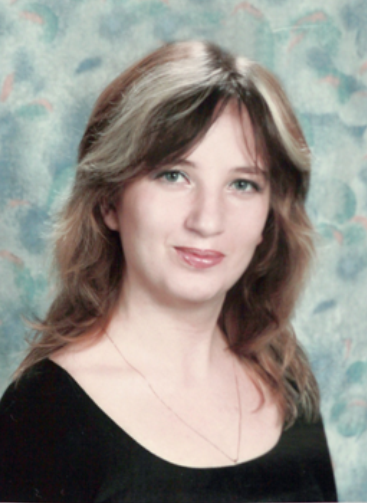 Информационная карта участника муниципального этапа Всероссийского конкурса «Воспитатель года России» в 2019 годуВ номинации «Лучший воспитатель»_______________Суворова__________________(фамилия)________________Лидия Витальевна_________(имя, отчество)Муниципальное бюджетное дошкольноеобразовательное учреждение «Детский сад  комбинированного вида №41 «Скворушка»города Невинномысска(наименование ОО)1. Общие сведения1. Общие сведенияСубъект Российской ФедерацииСтавропольский крайНаселенный пунктгород  НевинномысскДата рождения (день, месяц, год) 17 мая 1982 годаМесто рождениягород  Невинномысск2. Работа2. РаботаМесто работы (наименование образовательной организации, реализующей программы дошкольного образования в соответствии с уставом)Муниципальное бюджетное дошкольноеобразовательное учреждение «Детский сад  комбинированного вида №41 «Скворушка»города Невинномысска (МБДОУ № 41 г. Невинномысска)Занимаемая должностьВоспитательОбщий трудовой и педагогический стаж (полных лет на момент заполнения анкеты)16летВ каких возрастных группах в настоящее время работаетеПодготовительная группа (6-7лет)Аттестационная категория Первая Приказ министерства образования Ставропольского края от 04 апреля 2016г.Почетные звания и награды (наименования и даты получения)Не имеетПослужной список (места и стаж работы за последние 5 лет) Муниципальное бюджетное дошкольноеобразовательное учреждение «Детский сад  комбинированного вида №41 «Скворушка»города Невинномысскас 19 декабря 2001года3. Образование3. ОбразованиеНазвание, год окончания учреждения профессионального образования, факультетГосударственное образовательное учреждение профессионального образования «Невинномысский государственный гуманитарно-технический институт» 10 июля 2006 года педагогический факультетСпециальность, квалификация по дипломуКвалификация - преподаватель дошкольной педагогики и психологии;Специальность «Дошкольная педагогика и психология»Дополнительное профессиональное образование (за последние три года) Не имеетОсновные публикации (в т. ч. брошюры, книги)Интернет-публикации:-Всероссийский образовательный портал «Просвещение» от 31.12.2017г. (Сценарий мероприятия посвященного Дню матери «Для милых мам»), 2017г.;Международный образовательный портал МААМ.RU (Конспект развлечения ко Дню Матери «Мамочка у меня одна!»)2016 г.4. Конкурсное испытание заочного тура «Интернет-портфолио»4. Конкурсное испытание заочного тура «Интернет-портфолио»Адрес персонального Интернет-ресурсаhttp://ds41.nevinsk.ru/?p=54015. Общественная деятельность5. Общественная деятельностьЧленство в Профсоюзе (наименование, дата вступления)Невинномысская городская независимая профсоюзная организация работников, студентов и учащихся учреждений и организаций образования и науки МПРО «Учитель с 01.08.2001 года Ставропольская краевая организация Профсоюза работников народного образования и науки Российской Федерации.  С 01.09.2017г. член профсоюзного комитета первичной профсоюзной организации МБДОУ № 41 г. Невинномысска Участие в других общественных организациях (наименование, направление деятельности и дата вступления)НетУчастие в работе методического объединения НетУчастие в разработке и реализации муниципальных, региональных, федеральных, международных программ и проектов (с указанием статуса участия)Нет6. Досуг6. ДосугХоббиВыполнение работ в технике: оригами, вытынанки. Вязание на спицах.7. Контакты7. КонтактыРабочий адрес с индексом357100, Ставропольский край, город  Невинномысск, улица Гагарина 57-БДомашний адрес с индексом357100, Ставропольский край, город Невинномысск, улица Менделеева, дом 14, квартира 37Рабочий телефон с междугородним кодом+7(86554) 3-75-53+7(86554) 3-78-39Домашний телефон с междугородним кодомНетМобильный телефон с междугородним кодом+7(928)315-12-19Рабочая электронная почтаSkvoryshka.2011@mail.ruЛичная электронная почтаlida.suvorova.1982@mail.ruАдрес личного сайта в Интернетеhttp://ds41.nevinsk.ru/?p=5401Адрес сайта образовательной организации, реализующей программы дошкольного образования в сети ИнтернетSkvoryshka.2011@mail.ruАдрес (-а) в социальной (-ых) сети (-ях)8. Документы8. ДокументыПаспорт (серия, номер, кем и когда выдан)ИННСвидетельство пенсионного государственного страхования9. Профессиональные ценности9. Профессиональные ценностиПедагогическое кредо участника«Если мы будем учить сегодня так ка учили вчера, мы украдем у детей завтра» Джон ДьюиПочему нравится работать в образовательной организации, реализующей программы дошкольного образованияРабота с детьми – это постоянное саморазвитие, непрерывное образование, возможность видеть результат своего труда и радоваться ему.Профессиональные и личностные ценности, наиболее близкие участникуПрофессиональная компетентность, творческий подход, ответственность, терпимость и добродушие, честность и порядочность.В этом мире богатыми нас делает не то, что мы получаем,  а то, что мы отдаем.В чем, по мнению участника, состоит основная миссия воспитателяПоддержка разнообразия детства через создание условий социальной ситуации содействия взрослых и детей ради развития способности каждого ребенка. 10. Приложения10. ПриложенияПодбор жанровых фотоДиск №1 Визитная карточка (видеоролик)Диск №111. Подпись11. ПодписьПравильность сведений, представленных в информационной карте, подтверждаю:___________________________________________________________                                 (подпись)      (фамилия, имя, отчество участника)«____» __________ 20____ г.    Правильность сведений, представленных в информационной карте, подтверждаю:___________________________________________________________                                 (подпись)      (фамилия, имя, отчество участника)«____» __________ 20____ г.    